SOLICITAÇÃO DE CORREÇÃO DE MATRÍCULANOME:________________________________________________________MATRÍCULA:______________ TELEFONE: (          )______________E-MAIL:______________________________________________________Preencha o quadro abaixo com a identificação da disciplina e marque com X a correção desejada:        Pelotas,_____ de _________________de 20_____.                                              _______________________________________________________                                                                                                                                                                         Assinatura do(a) aluno(a)PARA USO DO COLEGIADO DO CURSOPARA USO DO COLEGIADO DO CURSOPARA USO DO COLEGIADO DO CURSOPARA USO DO COLEGIADO DO CURSOCódigoDisciplinaTurmaExclusãoInclusãoColisãoPré-requisitosAutorizadoCorrigido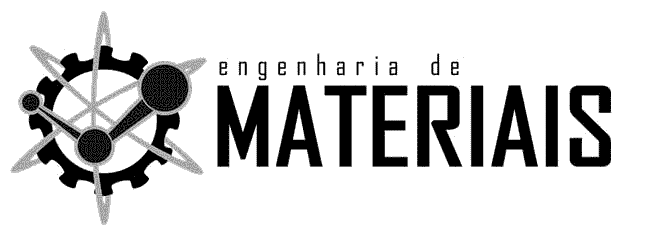 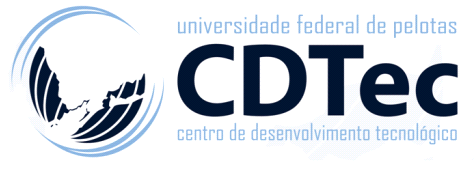 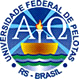 